Leader 7-sam VärmlandIntresseanmälan - Lokal bilagaDu börjar med att läsa dokumentet ”Gör så här! – Bilaga Intresseanmälan”. Skriv gärna ut och ha bredvid dig när du arbetar med bilagan på skärmen.Denna blankett ska fyllas i på skärmen och sparas på datorn. Rutorna växer när du skriver. Ta den plats du behöver för att beskriva och förklara projektet. Blanketten ska mejlas till kansliet/leaderkontoret för avstämning innan du går vidare med en on-line-ansökan.Fyll i uppgifter om projektägare och projektetProjektägareProjektet - beskriv i stora dragMatcha projektet med den lokala strateginInsatsområden, mål och indikatorer finns beskrivna i dokumentet Gör så här! – Bilaga till intresseanmälan. Välj det insatsområde som stämmer bäst överens med din projektidé. A. Välj insatsområdeB. Beskriv hur projektet möter den lokala strateginC. Beskriv hur projektet kan bidra till de övergripande principerna och hållbar utveckling.Ifylld intresseanmälan mejlas till info@leader7-sam.se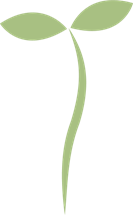 Kontakta oss
Leader 7-sam Värmland
info@leader7-sam.se
072-5557055			Organisation	OrganisationsnummerPostadressKontaktpersonTelefonE-postProjektidé Vilket behov vill ni tillgodose eller vilket problem vill ni lösa genom projektet?Beskriv projektets målgrupp, hur de får nytta av projektet och hur de har involverats i planeringen av projektet.Hur är projektet nytänkande) (till exempel nytt för orten eller en ny idé?) Projektets mål – vad ska vi uppnå inom projekttiden? Vilka aktiviteter ska genomföras i projektet?Samarbeten: Vilka kommer att genomföra projektet och hur säkerställer ni att nödvändig kompetens finns tillgänglig för att genomföra projektet?Kommer ni att ha med ideellt arbete eller andra ideella resurser i projektet?Uppskattad total kostnad (budget).Ekonomi: Beskriv varför du behöver det stöd du söker här. Skulle projektet helt eller delvis kunna genomföras även utan stöd?Hur ska projektets resultat bestå långsiktigt när projektet är slut?Vem förvaltar resultatet efter avslutat projekt?Ange ett insatsområdeBeskriv på vilket sätt projektet stämmer överens med valt insatsområde.Hur kommer projektet att arbeta rörande:Hållbar utvecklingLikabehandling och Icke-diskrimineringJämställdhet mellan kvinnor och män    